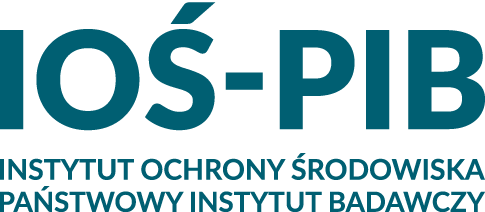 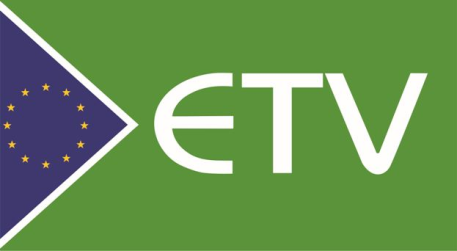 Program Weryfikacji Technologii Środowiskowych Unii EuropejskiejUproszczony przegląd technologii(Quick Scan)Cel: Niniejszy formularz służy do zebrania informacji o technologii zgłaszanej do weryfikacji wystarczających do stwierdzenia jej kwalifikowalności do zweryfikowania w ramach Pilotażowego Programu Weryfikacji UE (EU ETV) oraz wstępnego oszacowania kosztów tej procedury.  Niniejszy formularz uproszczonego przeglądu technologii Quick Scan  wypełniany jest przez wnioskodawcę oraz poddawany ocenie przez Jednostkę Weryfikującą. Szare pola odpowiedzi można powiększyć, przy czym odpowiedzi powinny być zwięzłe (nie więcej niż połowa strony każda).Ocena danych zawartych w formularzu uproszczonego przeglądu technologii Quick Scan (wypełnia Jednostka Weryfikująca)Ocena opisu technologiiWnioski wyciągnięte przez Jednostkę Weryfikującą na podstawie oceny danych zawartych w formularzu uproszczonego przeglądu technologii Quick ScanCzy informacje nt. technologii dostarczone w formularzu są wystarczające do wyciągnięcia wniosków?  Tak             Nie Jeżeli nie, wskazać informacje jakie należy uzupełnić : Jeżeli tak, czy technologia jest rekomendowana do weryfikacji ?            Tak           Nie  Dlaczego? Technologia mieści się w  zakresie akredytacji Jednostki Weryfikującej?   Tak          Nie Komentarze / uwagi / zalecenia:Szacowany przedział kosztów weryfikacji (z wyłączeniem kosztów badań):Jednostka WeryfikującaWnioskodawca:Nazwa :  Zakład Weryfikacji Technologii Środowiskowych Instytutu Ochrony Środowiska – Państwowego Instytutu Badawczego 	     Osoba do kontaktu : Bartosz Malowaniec    Adres: 00-548 Warszawa, ul. Krucza 5/11 dTelefon: +48 22 375 05 57	     Faks: +48 22 375 05 01	     E-mail: etv@ios.edu.pl	     Nazwa :	     	Osoba do kontaktu :     Adres: 	     Kod NACE:         Liczba pracowników:     Telefon:	     Faks:	     E-mail:Data wykonania uproszczonego przeglądu technologii Quick Scan: Uprzednio wykonane uproszczone przeglądy technologii Quick Scan		 Nie:  Tak:                                data:Uprzednio wykonane uproszczone przeglądy technologii Quick Scan		 Nie:  Tak:                                data:Podać, czy formularz Quick Scan był już wcześniej składany dla tej samej lub podobnej technologii w celu  oceny przez Jednostkę Weryfikującą. Identyfikacja technologiiIdentyfikacja technologiiIdentyfikacja technologiiUnikatowy identyfikator lub nazwa handlowa technologii:     Unikatowy identyfikator lub nazwa handlowa technologii:     Technologią może być produkt, proces lub usługa.Obszar technologiczny:Oczyszczanie  i monitoring wody  Materiały, odpady i zasoby  Technologie energetyczne   Inne: Uwagi: Obszar technologiczny:Oczyszczanie  i monitoring wody  Materiały, odpady i zasoby  Technologie energetyczne   Inne: Uwagi: Jeżeli technologia pasuje  do więcej niż jednego obszaru, zaznaczyć odpowiednio i podać wyjaśnienie w komentarzu.  Ogólny opis technologiiOgólny opis technologiiOgólny opis technologiiPrzedstawienie technologii lub kontekst jej zastosowania: Proszę krótko wyjaśnić konkretne problemy które rozwiązuje technologia lub możliwości jakie stwarza jej zastosowanie .  Proszę krótko wyjaśnić konkretne problemy które rozwiązuje technologia lub możliwości jakie stwarza jej zastosowanie .  Główny cel działania technologii: W jaki sposób technologia rozwiązuje  te problemy lub stwarza możliwości?  W jaki sposób technologia rozwiązuje  te problemy lub stwarza możliwości?  Odpowiednie technologie alternatywnePorównanie jakościowe (ewentualnie ilościowe, jeżeli dane są dostępne) z odpowiednio dobraną technologią alternatywną służy do określenia środowiskowej wartości  dodanej dostarczanej przez technologię zgłaszaną do weryfikacji oraz poziomu  jej innowacyjności. Wybrana technologia alternatywna powinna pełnić funkcję identyczną lub podobną co technologia zgłaszana do weryfikacji, może też  stanowić odpowiednik innych technologii działających w ciągu np. rozbiórka z sortowaniem może stanowić alternatywę dla kruszarki.  Ponadto proponowana technologia alternatywna powinna znajdować się obecnie w użyciu i być dostępna na rynku, działać zgodnie z przepisami prawnymi mającymi dla niej zastosowanie, być technologią akceptowaną przez użytkowników końcowych na określonym rynku docelowym, a także wykazywać  skuteczność w osiąganiu stosunkowo wysokiego poziomu ochrony środowiska. Porównanie jakościowe (ewentualnie ilościowe, jeżeli dane są dostępne) z odpowiednio dobraną technologią alternatywną służy do określenia środowiskowej wartości  dodanej dostarczanej przez technologię zgłaszaną do weryfikacji oraz poziomu  jej innowacyjności. Wybrana technologia alternatywna powinna pełnić funkcję identyczną lub podobną co technologia zgłaszana do weryfikacji, może też  stanowić odpowiednik innych technologii działających w ciągu np. rozbiórka z sortowaniem może stanowić alternatywę dla kruszarki.  Ponadto proponowana technologia alternatywna powinna znajdować się obecnie w użyciu i być dostępna na rynku, działać zgodnie z przepisami prawnymi mającymi dla niej zastosowanie, być technologią akceptowaną przez użytkowników końcowych na określonym rynku docelowym, a także wykazywać  skuteczność w osiąganiu stosunkowo wysokiego poziomu ochrony środowiska. Zasady naukowe i techniki zastosowane w technologii: Jakie  zasady naukowe lub techniczne i techniki wykorzystuje technologia?Opis działania technologii wraz  rysunkami/schematami.Jakie  zasady naukowe lub techniczne i techniki wykorzystuje technologia?Opis działania technologii wraz  rysunkami/schematami.Jakie są główne deklarowane przez wnioskodawcę parametry efektu działania technologii, które należy zweryfikować?  (Główne elementy deklaracji efektu działania)Jakie są główne deklarowane przez wnioskodawcę parametry efektu działania technologii, które należy zweryfikować?  (Główne elementy deklaracji efektu działania)Podać jak najwięcej cech działania technologii, które można zweryfikować, obliczyć i wyrazić w wartościach bezwzględnych (tj. nie poprzez porównanie). Wstępna deklaracja efektu działania stanowi punkt wyjścia  dla weryfikacji i może ulec modyfikacji  w trakcie procedury. W jakich warunkach zadeklarowane parametry działania są uzyskiwaneW jakich warunkach zadeklarowane parametry działania są uzyskiwaneSzczegółowo opisać główne parametry eksploatacji, warunki  i ograniczenia dla których technologia uzyskuje zadeklarowane wyżej wartości parametrów efektu  działania. Główne normy techniczne, przepisy lub odniesienia mające zastosowanie do  technologii: Główne normy techniczne, przepisy lub odniesienia mające zastosowanie do  technologii:  Podać ( jeśli istnieją) normy i regulacje prawne, które mają zastosowanie  do weryfikowanej technologii lub jej części. Wskazać najistotniejsze z nich. Wskazać aspekty technologii nie objęte dotychczas normami i przepisami. Wskazać ewentualne inne  wytyczne właściwe dla technologii , które byłyby przydatne do  jej weryfikacji.Gotowość do wejścia na rynekGotowość do wejścia na rynekCzy technologia jest obecnie dostępna na rynku?        Nie       Tak          od ilu lat :       Jeżeli nie, czy jest dostępny jej prototyp lub egzemplarz demonstracyjny?  Nie        Tak         Skala pilotażowa              Skala przemysłowa  Czy podczas przekształcania prototypu / egzemplarza demonstracyjnego technologii w egzemplarz przeznaczony do wprowadzenia na rynek   wystąpią zmiany, które  będą miały wpływ na efekt działania technologii?  Nie           Uzasadnienie:      Tak           Jak istotne  będą to zmiany?      Uwagi:      Weryfikacja ma na celu sprawdzenie czy efekt działania technologii odpowiada  zadeklarowanym parametrom  efektu działania. Weryfikację najlepiej przeprowadzić w momencie, gdy technologia jest ukończona i gotowa do komercjalizacji. Weryfikacja we wcześniejszej fazie rozwoju może wiązać się z dodatkowymi kosztami spowodowanymi koniecznością  ponownej weryfikacji po wprowadzeniu do technologii ewentualnych udoskonaleń.Celem  jest stwierdzenie, czy technologia jest gotowa do wejścia na rynek :Czy jest ona dostępna obecnie na rynku lub czy przynajmniej znajduje się  na takim etapie rozwoju, na którym nie będą wprowadzane już żadne istotne zmiany mające wpływ na jej efekt działania przed komercjalizacją  (tzn. egzemplarz technologii do weryfikacji dostępny jest w skali przemysłowej lub technologia dostępna jest w skali pilotażowej lecz wówczas musi posiadać jasne i zrozumiałe  wytyczne dotyczące zwiększenia jej skali do skali przemysłowej).   Poziom innowacji Poziom innowacji Poziom innowacjiOpis innowacji wprowadzanej przez technologię w porównaniu z  technologiami alternatywnymi dostępnymi na rynku:Podać innowacyjne cechy technologii dotyczące np. jej projektu, zastosowanych surowców, zużytej energii, procesu produkcji, użytkowania/eksploatacji, recyklingu lub końcowego zagospodarowania po wyłączeniu z cyklu eksploatacyjnego/użytkowania w porównaniu z technologiami alternatywnymi opisanymi powyżej.  Podać innowacyjne cechy technologii dotyczące np. jej projektu, zastosowanych surowców, zużytej energii, procesu produkcji, użytkowania/eksploatacji, recyklingu lub końcowego zagospodarowania po wyłączeniu z cyklu eksploatacyjnego/użytkowania w porównaniu z technologiami alternatywnymi opisanymi powyżej.  Środowiskowa wartość dodanaProszę zwięźle opisać główne pozytywne i negatywne aspekty środowiskowe  dotyczące technologii w każdym z czterech poniższych głównych etapów cyklu jej życia:Proszę podać jak najwięcej danych, w szczególności dotyczących etapu wytworzenia i eksploatacji (użytkowania) technologii jej   wytworzenia i użytkowania. Dla emisji, strumieni odpadów, zużycia lub wykorzystania surowców, energii i wody można podać dane ilościowe lub jakościowe .Na podstawie uzyskanych danych Jednostka Weryfikująca oceni, czy zgłaszana technologia nadaje się do zweryfikowania w ramach EU ETV i czy weryfikacja ta przyniesie korzyści. W przypadku braku odpowiednich danych proszę podać wszelkie informacje o charakterze ogólnym dotyczące technologii w ww. zakresie, jakie mogą być przydatne do dokonania oceny. Ilość podanych danych można ograniczyć w przypadku gdy:obciążenie środowiska/wpływ na środowisko technologii zgłaszanej do weryfikacji nie różni się znacząco od obciążeń /oddziaływania odpowiednich technologii alternatywnych; obciążenia / oddziaływania na środowisko powodowane w danym etapie cyklu życia technologii zgłaszanej do weryfikacji są znikome w porównaniu z obciążeniami / oddziaływaniami występującymi  w innych etapach; brak odpowiedniej informacji – podać krótkie uzasadnienie.Środowiskowa wartość dodanaProszę zwięźle opisać główne pozytywne i negatywne aspekty środowiskowe  dotyczące technologii w każdym z czterech poniższych głównych etapów cyklu jej życia:Proszę podać jak najwięcej danych, w szczególności dotyczących etapu wytworzenia i eksploatacji (użytkowania) technologii jej   wytworzenia i użytkowania. Dla emisji, strumieni odpadów, zużycia lub wykorzystania surowców, energii i wody można podać dane ilościowe lub jakościowe .Na podstawie uzyskanych danych Jednostka Weryfikująca oceni, czy zgłaszana technologia nadaje się do zweryfikowania w ramach EU ETV i czy weryfikacja ta przyniesie korzyści. W przypadku braku odpowiednich danych proszę podać wszelkie informacje o charakterze ogólnym dotyczące technologii w ww. zakresie, jakie mogą być przydatne do dokonania oceny. Ilość podanych danych można ograniczyć w przypadku gdy:obciążenie środowiska/wpływ na środowisko technologii zgłaszanej do weryfikacji nie różni się znacząco od obciążeń /oddziaływania odpowiednich technologii alternatywnych; obciążenia / oddziaływania na środowisko powodowane w danym etapie cyklu życia technologii zgłaszanej do weryfikacji są znikome w porównaniu z obciążeniami / oddziaływaniami występującymi  w innych etapach; brak odpowiedniej informacji – podać krótkie uzasadnienie.Środowiskowa wartość dodanaProszę zwięźle opisać główne pozytywne i negatywne aspekty środowiskowe  dotyczące technologii w każdym z czterech poniższych głównych etapów cyklu jej życia:Proszę podać jak najwięcej danych, w szczególności dotyczących etapu wytworzenia i eksploatacji (użytkowania) technologii jej   wytworzenia i użytkowania. Dla emisji, strumieni odpadów, zużycia lub wykorzystania surowców, energii i wody można podać dane ilościowe lub jakościowe .Na podstawie uzyskanych danych Jednostka Weryfikująca oceni, czy zgłaszana technologia nadaje się do zweryfikowania w ramach EU ETV i czy weryfikacja ta przyniesie korzyści. W przypadku braku odpowiednich danych proszę podać wszelkie informacje o charakterze ogólnym dotyczące technologii w ww. zakresie, jakie mogą być przydatne do dokonania oceny. Ilość podanych danych można ograniczyć w przypadku gdy:obciążenie środowiska/wpływ na środowisko technologii zgłaszanej do weryfikacji nie różni się znacząco od obciążeń /oddziaływania odpowiednich technologii alternatywnych; obciążenia / oddziaływania na środowisko powodowane w danym etapie cyklu życia technologii zgłaszanej do weryfikacji są znikome w porównaniu z obciążeniami / oddziaływaniami występującymi  w innych etapach; brak odpowiedniej informacji – podać krótkie uzasadnienie.Etap pozyskania i przekształcania surowców  (surowce, energia):  Czy wnioskodawca posiada bezpośrednią kontrolę nad tym etapem?    Tak              Nie   Czy są dostępne dane na temat  oddziaływania na  środowisko dla tego etapu?    Tak              Nie                Częściowo Czy na tym etapie zgłaszana technologia wykazuje istotne różnice w zakresie oddziaływania na środowisko w porównaniu z odpowiednimi technologiami alternatywnymi?  Tak              Nie  Główne pozytywne i negatywne oddziaływania na środowisko  :      Etap dotyczy oddziaływania na środowisko związanego z  pozyskaniem,  uszlachetnianiem, przetwarzaniem i  obróbką  oraz transportem i dystrybucją zasobów naturalnych wynikających  z czynności poprzedzających  wytworzenie części składowych  technologii lub półproduktów. Etap ten obejmuje   zużycie surowców,  energii  i wody oraz wszelkie wytworzone odpady i produkty uboczne oraz  emisje do środowiska powstałe wskutek tych  działań.  Etap dotyczy oddziaływania na środowisko związanego z  pozyskaniem,  uszlachetnianiem, przetwarzaniem i  obróbką  oraz transportem i dystrybucją zasobów naturalnych wynikających  z czynności poprzedzających  wytworzenie części składowych  technologii lub półproduktów. Etap ten obejmuje   zużycie surowców,  energii  i wody oraz wszelkie wytworzone odpady i produkty uboczne oraz  emisje do środowiska powstałe wskutek tych  działań.  Etap wytwarzania/produkcji :Czy wnioskodawca posiada bezpośrednią kontrolę nad tym etapem?Tak         Nie  Czy są dostępne dane  o oddziaływaniach no  środowisko  dla tego etapu? Tak         Nie            Częściowo  Czy na tym etapie zgłaszana technologia wykazuje istotne różnice w zakresie oddziaływania na środowisko w porównaniu z odpowiednimi technologiami alternatywnymi?Tak         Nie Główne pozytywne i negatywne oddziaływania na  środowisko :      Etap ten dotyczy wytwarzania materiałów pomocniczych, części składowych technologii, komponentów, itp.  Należy opisać  oddziaływania na środowisko związane z wytwarzaniem większości, a jeśli to możliwe - wszystkich   elementów i części składowych technologii oraz materiałów, uwzględniając takie  oddziaływania jak: zużycie energii, wody  materiałów eksploatacyjnych, powodowane emisje do środowiska, wytwarzane produkty uboczne i odpady.  Oddziaływania te będą zazwyczaj występowały w miejscach będących pod kontrolą wytwórcy technologii. Etap ten dotyczy wytwarzania materiałów pomocniczych, części składowych technologii, komponentów, itp.  Należy opisać  oddziaływania na środowisko związane z wytwarzaniem większości, a jeśli to możliwe - wszystkich   elementów i części składowych technologii oraz materiałów, uwzględniając takie  oddziaływania jak: zużycie energii, wody  materiałów eksploatacyjnych, powodowane emisje do środowiska, wytwarzane produkty uboczne i odpady.  Oddziaływania te będą zazwyczaj występowały w miejscach będących pod kontrolą wytwórcy technologii. Etap użytkowania/eksploatacji: Czy wnioskodawca posiada bezpośrednią kontrolę nad tym etapem?Tak          Nie  Czy są dostępne dane  o oddziaływaniach na środowisko?Tak          Nie             Częściowo  Czy na tym etapie zgłaszana technologia wykazuje istotne różnice w zakresie oddziaływania na środowisko w porównaniu z odpowiednimi technologiami alternatywnymi?Tak          Nie  Główne pozytywne i negatywne oddziaływania na  środowisko i inne aspekty środowiskowe :  Etap ten dotyczy oddziaływania na środowisko związanego z użytkowaniem, eksploatacją, obsługiwaniem  oraz utrzymaniem  technologii  (produktu, procesu lub usługi). Należy  uwzględnić szacunkowe dane  dotyczące eksploatacji technologii/ użytkowania produktu   przez klienta / użytkownika końcowego w odniesieniu do zużycia materiałów eksploatacyjnych,  wszelkich surowców, energii oraz wody koniecznych do funkcjonowania i utrzymania technologii , a także wszelkie wytworzone przez nią emisje oraz produkty uboczne i odpady.     Etap ten dotyczy oddziaływania na środowisko związanego z użytkowaniem, eksploatacją, obsługiwaniem  oraz utrzymaniem  technologii  (produktu, procesu lub usługi). Należy  uwzględnić szacunkowe dane  dotyczące eksploatacji technologii/ użytkowania produktu   przez klienta / użytkownika końcowego w odniesieniu do zużycia materiałów eksploatacyjnych,  wszelkich surowców, energii oraz wody koniecznych do funkcjonowania i utrzymania technologii , a także wszelkie wytworzone przez nią emisje oraz produkty uboczne i odpady.     Etap końca cyklu życia:Czy wnioskodawca posiada bezpośrednią kontrolę nad tym etapem?Tak          Nie  Czy są dostępne dane  o oddziaływaniach na środowisko i innych aspektach środowiskowych dla tego etapu?Tak           Nie           Częściowo  Czy na tym etapie zgłaszana technologia wykazuje istotne różnice w zakresie oddziaływania na środowisko i innych aspektach środowiskowych w porównaniu z odpowiednimi technologiami alternatywnymi?Tak          Nie  Główne pozytywne i negatywne oddziaływania na  środowisko:      Etap ten dotyczy zakończenia  cyklu życia technologii i obejmuje wszystkie oddziaływania na środowisko powodowane przez   czynności związane z wyłączeniem  z cyklu eksploatacyjnego wyposażenia technologii, jej produktów   oraz ich utylizacji przez klienta/ użytkownika końcowego, w tym jej powtórne użycie, recykling, demontaż i/lub ostateczne unieszkodliwienie odpadów itp. Należy uwzględnić dane dotyczące zużycia energii, wody, materiałów eksploatacyjnych wynikające z tych czynności a także wszelkie  emisje do środowiska oraz wytwarzane produkty uboczne i odpady.Etap ten dotyczy zakończenia  cyklu życia technologii i obejmuje wszystkie oddziaływania na środowisko powodowane przez   czynności związane z wyłączeniem  z cyklu eksploatacyjnego wyposażenia technologii, jej produktów   oraz ich utylizacji przez klienta/ użytkownika końcowego, w tym jej powtórne użycie, recykling, demontaż i/lub ostateczne unieszkodliwienie odpadów itp. Należy uwzględnić dane dotyczące zużycia energii, wody, materiałów eksploatacyjnych wynikające z tych czynności a także wszelkie  emisje do środowiska oraz wytwarzane produkty uboczne i odpady.Potencjał w zakresie spełnienia potrzeb użytkownika:Czy technologia wykazuje  potencjał w zakresie zaspokojenia  potrzeb użytkownika?  Tak          Nie  Jakim  konkretnym  potrzebom użytkownika odpowiada  technologia? W jaki sposób je spełnia/rozwiązuje?Czy  technologia dostarcza rozwiązania spełniającego potrzeby wstępujące obecnie w tym zakresie  na rynku? Czy zalety tego rozwiązania przysparzają użytkownikowi rzeczywistych korzyści?  Jeżeli technologia jest już dostępna na rynku, proszę podać ogólne informacje dotyczące jej skuteczności w realizowaniu  potrzeb użytkownikaCzy  technologia dostarcza rozwiązania spełniającego potrzeby wstępujące obecnie w tym zakresie  na rynku? Czy zalety tego rozwiązania przysparzają użytkownikowi rzeczywistych korzyści?  Jeżeli technologia jest już dostępna na rynku, proszę podać ogólne informacje dotyczące jej skuteczności w realizowaniu  potrzeb użytkownikaZgodność z wymaganiami prawnymiJaki jest rynek docelowy tej technologii? UE             Określony kraj / kraje:       Inne:                      Czy technologia spełnia wymagania  prawne obowiązujące na rynku docelowym? Tak           Nie  Uwagi:      Prawa własności intelektualnejCzy są Państwo jedynymi i pełnymi właścicielami technologii?Tak            Nie Jeżeli nie, czy uzyskali Państwo prawa własności intelektualnej lub inne prawa do zgłaszanej  technologii?                         Tak             Nie  Wskazać licencje lub inne porozumienia, na podstawie których uzyskano prawo do występowania z wnioskiem o przeprowadzenie weryfikacji technologii: Czy istnieją jakikolwiek kwestie  związane z prawami własności intelektualnej do niniejszej technologii lub jej części, które mogłyby uniemożliwić jej rozwój i/lub które mogłyby wywołać skutki prawne lub inne dla programu ETV?   Tak          Nie  Uwagi:    Zaznaczenie tego pola upoważnia Jednostkę Weryfikującą do udostępnienia informacji zawartych w formularzu Quick Scan członkom Roboczych Grup Technicznych ETV przy zachowaniu zasad poufności.Uwaga: Zawierając umowę o przeprowadzenie weryfikacji wnioskodawca wyraża zgodę na udostępnienie głównych dokumentów procesu weryfikacji, w tym formularza Quick Scan, szczegółowego protokołu weryfikacji oraz sprawozdania z weryfikacji członkom Roboczych Grup Technicznych pod warunkiem dochowania przez nich poufności  Zaznaczenie tego pola upoważnia Jednostkę Weryfikującą do udostępnienia informacji zawartych w formularzu Quick Scan członkom Roboczych Grup Technicznych ETV przy zachowaniu zasad poufności.Uwaga: Zawierając umowę o przeprowadzenie weryfikacji wnioskodawca wyraża zgodę na udostępnienie głównych dokumentów procesu weryfikacji, w tym formularza Quick Scan, szczegółowego protokołu weryfikacji oraz sprawozdania z weryfikacji członkom Roboczych Grup Technicznych pod warunkiem dochowania przez nich poufnościCelem udostępnienia informacji jest harmonizacja i udoskonalenie programu pilotażowego weryfikacji Unii Europejskiej  EU ETV. Na podstawie odpowiedniej deklaracji wszyscy członkowie Roboczych Grup Technicznych są zobowiązani do dochowania poufności na takich samych zasadach jak jednostka weryfikującaCelem udostępnienia informacji jest harmonizacja i udoskonalenie programu pilotażowego weryfikacji Unii Europejskiej  EU ETV. Na podstawie odpowiedniej deklaracji wszyscy członkowie Roboczych Grup Technicznych są zobowiązani do dochowania poufności na takich samych zasadach jak jednostka weryfikującaIstniejące wyniki badańCzy dostępne są wyniki badań potwierdzające efekt  działania technologii? Tak          Nie  Uwagi:        Proszę podać  w uwagach  informacje  czy badania zostały przeprowadzone w oparciu o plan badań,  czy zastosowano  znormalizowane  metody badawcze, czy badania zostały wykonane przez akredytowane  jednostki badawcze, tj. posiadające akredytację na zgodność z normą  ISO 17025.Jeżeli wyniki badań  nie są dostępne, proszę wskazać, czy posiadają  Państwo przygotowany plan badań i/lub czy są dostępne odpowiednie metody badań, w tym  metody znormalizowaneProszę podać  w uwagach  informacje  czy badania zostały przeprowadzone w oparciu o plan badań,  czy zastosowano  znormalizowane  metody badawcze, czy badania zostały wykonane przez akredytowane  jednostki badawcze, tj. posiadające akredytację na zgodność z normą  ISO 17025.Jeżeli wyniki badań  nie są dostępne, proszę wskazać, czy posiadają  Państwo przygotowany plan badań i/lub czy są dostępne odpowiednie metody badań, w tym  metody znormalizowaneCzy technologia wpisuje się w obszary technologiczne programu ETV UE?Uwagi:      Tak  Nie Czy opis / zasady działania technologii są jasne? Uwagi:Tak  Nie Czy deklaracja efektu działania jest jasna i weryfikowalna? Uwagi:Tak  Nie Czy technologia jest gotowa do wejścia na rynek?Uwagi:Tak Nie Czy prototyp technologii znajduje się na dostatecznie zaawansowanym  etapie rozwoju: Uwagi:Tak Nie Czy technologia wykazuje  innowacyjne cechy?Uwagi:Tak Nie Czy technologia wykazuje potencjał w zakresie spełnienia potrzeb użytkownika? Uwagi:Tak Nie Czy technologia spełnia odpowiednie wymagania przepisów  prawa?   (według wiedzy  Jednostki Weryfikującej)Uwagi:Tak Nie Czy technologia wykazuje  korzyści środowiskowe? Uwagi: Tak Nie Czy dostatecznie opisano  wpływ technologii na środowisko w ujęciu cyklu jej życia?	 Uwagi:Tak Nie Czy dostępne są wyniki  badań technologii potwierdzające deklarację działania? Uwagi:Tak Nie Czy konieczne będą dalsze badania?  Uwagi:Tak Nie Wnioskodawca: Imię i Nazwisko:	  Data: Podpis:Jednostka weryfikująca: Zakład Weryfikacji Technologii Środowiskowych, IOŚ-PIBImię i Nazwisko :	Data: 	  Podpis: